Прайс-лист на столы-книжки и комоды                 Товар поставляется в картонной упаковке      Стол-книжка. 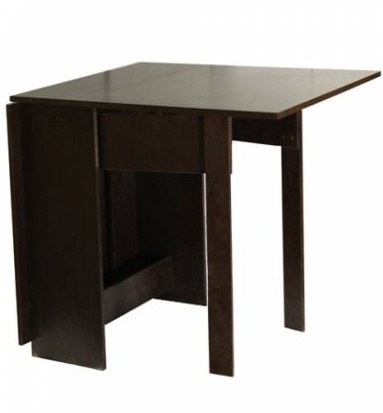 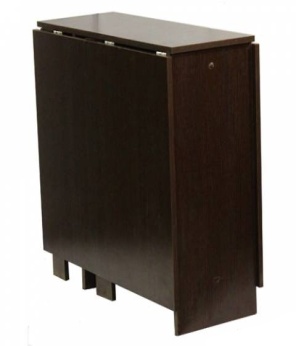 Цвета: Венге, Бук светлый, Вишня оксфорд, Дуб молочный, Клен натуральный, Мария луиза, Ноче гварнери, Ольха,шимо свет,щимо темнРазмерЦенаСтол-книжка. Цвета: Венге, Бук светлый, Вишня оксфорд, Дуб молочный, Клен натуральный, Мария луиза, Ноче гварнери, Ольха,шимо свет,щимо темнШирина 1570/300Высота 750Глубина 7702650Комод с 5-ю ящиками. 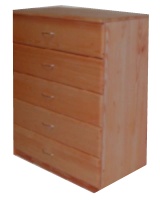 РазмерЦенаКомод с 5-ю ящиками. Ширина 800Высота 1230Глубина 4204750,00Комод с 4-мя ящиками.РазмерЦенаКомод с 4-мя ящиками.Ширина 800Высота 1000Глубина 4204400,00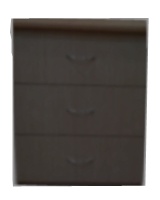 Комод с 3-мя ящиками.РазмерЦенаКомод с 3-мя ящиками.Ширина 800Высота 760Глубина 4203300,00